AÇÃO DE FORMAÇÃOCálculos das Comparticipações Familiares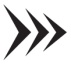 CONTEÚDOS PROGRAMÁTICOSEnquadramento das comparticipações familiares no financiamento das respostas sociaisLegislação e outros instrumentos reguladores aplicáveisInterpretação do regulamento das comparticipações familiaresInstrumentos de apoioOBJETIVO GERAL Dotar os formandos do conhecimento das regras normativas aplicadas no cálculo das comparticipações familiares nas diferentes tipologias de respostas sociais.METODOLOGIAS DE FORMAÇÃO E AVALIAÇÃODIAS 6 e 8 novembro 2023HORÁRIO setembro: 14h00 às 18h00DURAÇÃO 8 hLOCAL Nucleo Distrital de  Faro/EAPN PortugalINSCRIÇÃO Associados/as da EAPN Portugal: 25€ // Não associados/as: 35€PÚBLICO-ALVO Responsáveis de Serviços, Diretores/as Técnicos/as, Coordenadores/as de equipas e Técnicos/as de organizações sociais.ÁREA DE FORMAÇÃO 762 - Trabalho Social e OrientaçãoMODALIDADE DE FORMAÇÃO Formação contínua de atualizaçãoFORMA DE ORGANIZAÇÃO Formação presencialCRITÉRIOS DE SELEÇÃO Prioridade a associados/as da EAPN Portugal | Outras entidades do distrito de Faro | Número de ordem de receção da inscriçãoCERTIFICADO DE FORMAÇÃO Presença obrigatória em pelo menos 80% do total da duração da ação e aproveitamento no final da formaçãoFORMADOR: César Augusto da ConceiçãoLicenciado em Gestão, ramo Marketing pela Universidade do Algarve, com pós Graduação em Gestão pela mesma Universidade. Exerce desde 1999 a função de Coordenador técnico da unidade de contabilidade na Fundação António Silva Leal. Formador em Vários Organismos na área da Gestão de IPSS.As inscrições são limitadas a 25 participantes e devem ser realizadas até ao dia 30 de OutubroApós confirmação da inscrição, que será efetuada por email após o fim do prazo para receção das inscrições, o pagamento deverá ser efetuado por transferência bancária, com envio, por email, do respetivo comprovativo.Para mais informações, contactar: EAPN Portugal  Núcleo Distrital de Faro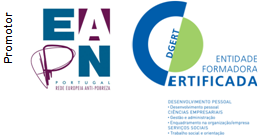 Rua D.Jerónimo Osório,nº 5 2º dto, 8000-307 FaroTelem: 967 084 566| Email: n.faro@eapn.ptMétodos ativos, interrogativos e expositivos. Avaliação contínua através da realização de exercícios.Critérios de avaliação: assiduidade/pontualidade, motivação, iniciativa, participação, espírito crítico e domínio de aprendizagens.